Ahojte chlapciPosielam Vám učivo, ktoré je treba opísať do zošitu, vypočítať k tomu treba vymyslieť a vypočítať dva ľubovoľné príklady na objem a povrch gule , odfotiť a poslať na adresu: cajkovicovaskola@gmail.comĎakujem Čajkovičová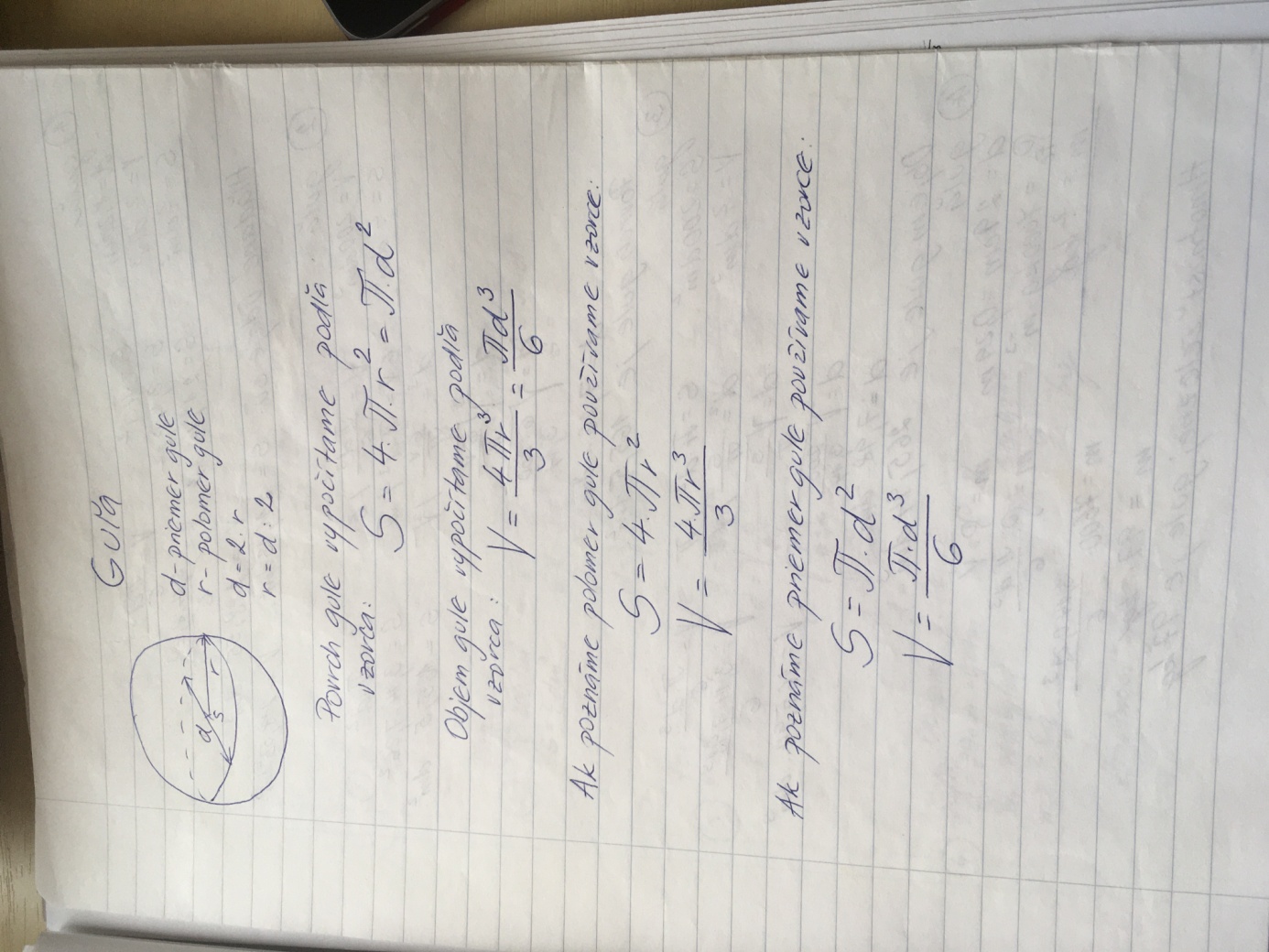 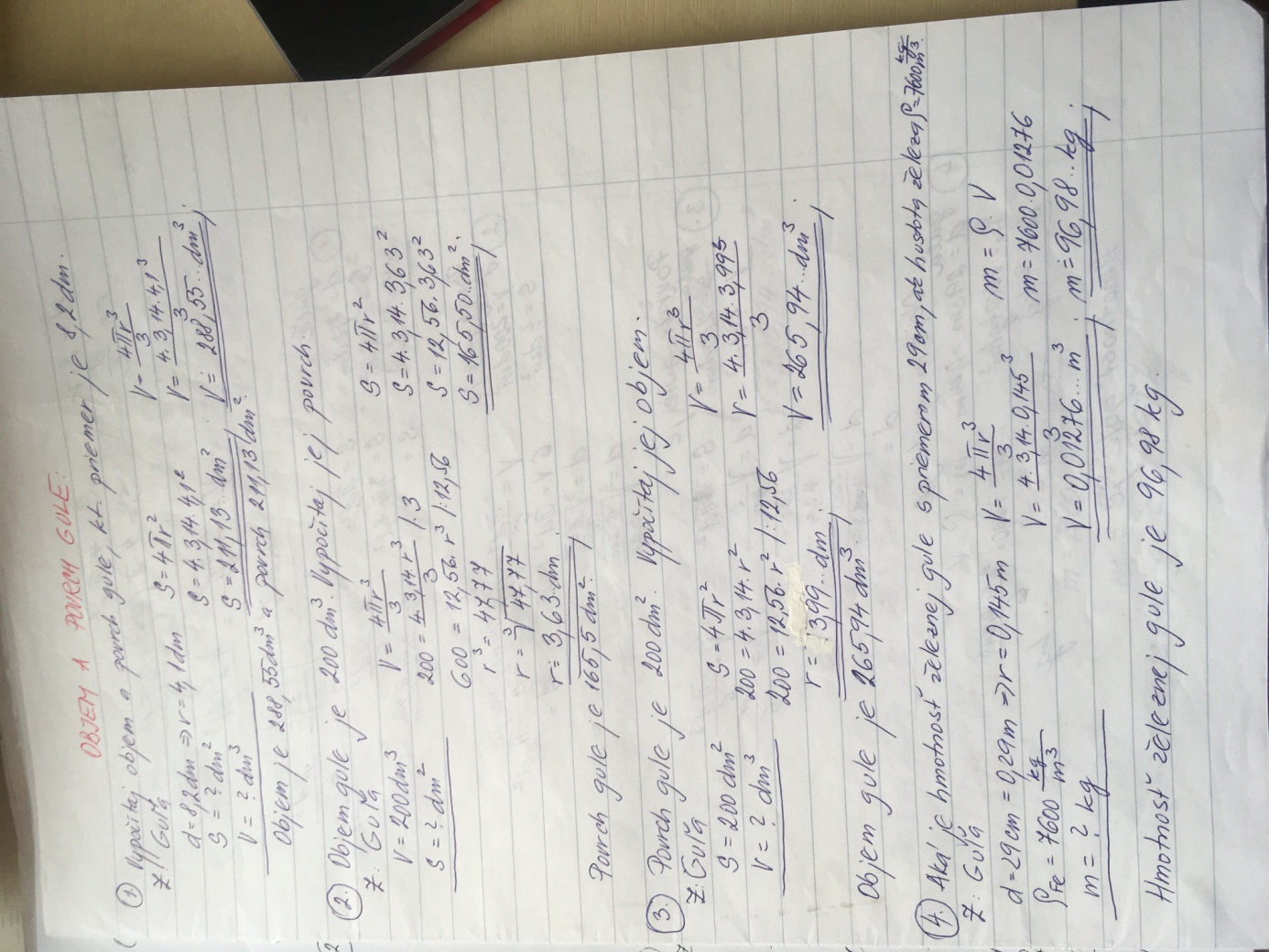 